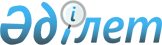 Об определении акционерного общества "Казахстанская фондовая биржа" в качестве специальной торговой площадки регионального финансового центра города Алматы
					
			Утративший силу
			
			
		
					Приказ и.о. Председателя Агентства Республики Казахстан по регулированию деятельности регионального финансового центра города Алматы от 15 декабря 2006 года N 74. Зарегистрирован в Министерстве юстиции Республики Казахстан 23 декабря 2006 года N 4494. Утратил силу постановлением Правления Национального Банка Республики Казахстан от 17 июля 2015 года № 139      Сноска. Утратил силу постановлением Правления Национального Банка РК от 17.07.2015 № 139.      В соответствии с пунктом 1  статьи 12 Закона Республики Казахстан "О региональном финансовом центре города Алматы",  ПРИКАЗЫВАЮ: 

      1. Определить акционерное общество "Казахстанская фондовая биржа" в качестве специальной торговой площадки регионального финансового центра города Алматы, на которой участники финансового центра будут осуществлять торги финансовыми инструментами. 

      2. Юридическому управлению Агентства по регулированию деятельности регионального финансового центра города Алматы (далее - Агентство) принять меры по государственной регистрации настоящего приказа в Министерстве юстиции Республики Казахстан. 

      3. Департаменту развития Агентства: 

      1) в десятидневный срок со дня государственной регистрации в Министерстве юстиции Республики Казахстан довести приказ до сведения Агентства Республики Казахстан по регулированию и надзору финансового рынка и финансовых организаций, АО "Казахстанская фондовая биржа" и Объединения юридических лиц "Ассоциация финансистов Казахстана"; 

      2) обеспечить опубликование приказа в средствах массовой информации Республики Казахстан. 

      4. Настоящий приказ вводится в действие по истечении четырнадцати календарных дней со дня его государственной регистрации в Министерстве юстиции Республики Казахстан. 

      5. Контроль за исполнением настоящего приказа оставляю за собой.        И.о. Председателя 
					© 2012. РГП на ПХВ «Институт законодательства и правовой информации Республики Казахстан» Министерства юстиции Республики Казахстан
				